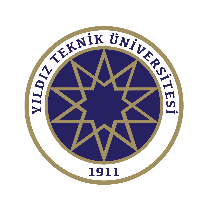 YILDIZ TEKNİK ÜNİVERSİTESİRİNG ARAÇLARI ALINMASI GEREKEN ÖNLEMLER VE KULLANIM TEDBİRLERİ Araçları kullanacak toplam yolcu sayısı ilgili kurumlar tarafından belirlenen kişi sayısı kadar olup, kapasitenin üzerinde yolcu alınmayacaktır. Araçlara maskesiz yolcu alınmayacaktır.Tüm araçlarda sıvı el dezenfektanı bulundurulacak ve sürekli dolu olması sağlanacaktır.Araçlarda sosyal mesafe kuralına uyulması gereken sticker zeminlere yapıştırılacaktır.Karşılıklı 4 koltuk olan araçların, çapraz olarak 2’ sine yolcunun oturmaması gerektiğini belirten yazı asılacaktır.Şoför ile yolcular arasında teması önlemek için şeffaf plaka yada brandalı kalkan yapılacaktır.Araçlar her gün sefer öncesi ve gerekli hallerde sefer aralarında dezenfekte edilecek ve araç plakası, tarih, dezenfekte eden kişi adı soyadı ve imzasının olduğu bir kayıt tutulup muhafaza edilecektir.Şoförlerin her gün sefer öncesi ring sorumlusu tarafından ateşleri ölçülerek; ad soyad, tarih, ateş derecesinin yazılı  olduğu bir kayıt tutulacak ve muhafaza edilecektir.Araçlar her gün sefer öncesi ve gerekli hallerde sefer aralarında dezenfekte edilmektedir.İlgili kurum ve kuruluşlar tarafından alınacak ek tedbirler uygulanacaktır.